Adatfeltöltési segédletJárási startmunka mintaprogramok terveinek rögzítési újdonságai a KTK rendszerbenBevezetésA közfoglalkoztatást szervező foglalkoztatók részére készült adatfeltöltési segédlet célja, hogy felhívja a felhasználók figyelmét a program újdonságaira, valamint olyan apróságokra, amelyek megkönnyíthetik a kérelem adatainak a feltöltését. Természetesen ez a segédlet nem mentesíti a felhasználót a felhasználói kézikönyvben írtak megismerése alól, ez a segédlet csak kiegészíti azon ismereteket. Általános tájékoztatásFontos felhívni a figyelmet arra, hogy a folyamatos adatrögzítés érdekében a közfoglalkoztatónak gondoskodnia kell a foglalkoztatási osztályon nyilvántartott foglalkoztatói adatok folyamatos frissítéséről, aktualizálásáról.A Közfoglalkoztatási Támogatások Keretrendszere (továbbiakban: KTK) alkalmazásba történő regisztráció megerősítése, foglalkoztatóhoz történő rendelés elvégzéséhez személyes megjelenés szükséges a járási hivatal foglalkoztatási osztályán. Javasoljuk, hogy ezen találkozás alkalmával kérje a közfoglalkoztatási terv/kérelem rögzítéséhez elengedhetetlenül szükséges adatok ellenőrzését, aktualizálását. Ezek az adatok: közfoglalkoztató nevepostai címegazdálkodási formaközfoglalkoztató képviselőjének neve, telefonszáma számlavezető pénzintézet/ek/ neve, címe, vezetett bankszámlaszámaFelhívjuk a figyelmet arra, hogy a közfoglalkoztató képviselő adatok közt fel kell tüntetni azon munkatárs adatait is, aki a közfoglalkoztatási támogatással kapcsolatosan képviseli a foglalkoztatót. Továbbá felhívjuk a figyelmet arra is, hogy az összes olyan pénzintézetnek az adatait is szerepeltetni kell a foglalkoztató törzsben, akinél a foglalkoztató számlával rendelkezik, ezért szükséges a járási hivatalban ellenőrizni a már korábban bejelentett adatokat a közfoglalkoztatóra vonatkozóan. A fent megjelölt adatokat, a KTK-ban nem lehet rögzíteni, csak a program által felajánlott választólistából lehet kiválasztani, ill. pl. a kérelemnél automatikusan kiírásra kerülnek azok (pl.: foglalkoztató neve, címe adószáma stb.)Fontos információk90 Egyéb pillérA kérelem főbb adatai képernyőn található Startmunka mintaprogram típusa mező választólistájában még megtalálható a „90 – Egyéb pillér” érték. Ilyen megnevezésű pillér nincs, ezért ez a típus ne kerüljön kiválasztásra. A kód és megnevezés programból történő kivételéről a következő fejlesztési szakaszban intézkedni fogunk. A „90 – Egyéb pillér” a választólistából nem került kivételre, de ez a pillér nem választható, ill. ezen pillér választása esetén a kérelem fő adatok mentésénél hibaüzenetet küld a program és az adatok nem kerülnek mentésre. Startmunka mintaprogram típusTerv állapotban lehetőség van a startmunka mintaprogram típusának a módosítására. A korrekt adatkinyerés érdekében fontos, hogy a rendszerben csak olyan adatok szerepeljenek, amelyek a kiválasztott típus jellemzője. Ezért fontos, hogy pillérmódosítást megelőzően végig kell gondolni, mely adatok nem szükségesek az új pillér rögzítéséhez és ezen adatokat törölni, ill. lenullázni szükséges a pillérmódosítás végrehajtását megelőzően.Ilyen eset lehet, ha a mezőgazdasági típus helyett belterületi utak karbantartását akarják rögzíteni. Ekkor az összehasonlító adatokat ki kell törölni, ill. le kell nullázni a kötelezően töltendő mezőket.Startmunka mintaprogram típus (továbbiakban: pillér csere) módosítása esetén automatikusan elvégzi a program a „Számszerűsíthető eredmények” képernyőn a kötelező mutatók cseréjét, valamint a mezőgazdasági pillér cserét követően az „Összehasonlító adatok törlését. A foglalkoztatónak továbbra is fennáll az az ellenőrzési kötelezettsége, hogy aktualizálja a Bérköltség munkakör adataita Munkatervben rögzített tevékenységeketa Beruházási és dologi költségeknél felvett eszközöket, szolgáltatásokat stb. a Számszerűsíthető eredmények képernyő tartalmát és amennyiben szükséges az Egyéb eszközök, Egyéb vállalások stb., Ingatlan vásárlás és Eszközök átadása adatlapok tartalmát. EllenőrzésA terv és munkaanyag véglegesítéséhez beépítésre került egy kötelező ellenőrzés. A program nem engedi addig véglegesíteni az anyagot, amíg nem történik meg a rögzített adatok ellenőrzése. Az ellenőrzés az „Ellenőrzés” nyomógomb használatával végezhető el. Célszerű az ellenőrzés hatására megjelenő hiányzó vagy hibás tételek pótlása, javítása, annak érdekében, hogy a terv vagy munkaanyag véglegesítését zökkenőmentesen el lehessen végezni.A program újdonságaiTöbb olyan fejlesztés került végrehajtásra a rendszerben, ami a hatékony adatrögzítést támogatja. A programterv rögzítését teljes körűen a KTK-ban kell elvégezni, melynek eredményeként egy „Terv állapot”-ú ügy keletkezik.Az új fejlesztések a következők: Konkurens adatkezelésAz alkalmazásban lehetőség van arra, hogy egy ügyet több felhasználó is kezeljen. Az adatvesztés, program elszállás elkerülése érdekében, a felhasználók által történő adatrögzítés időtartamára az ügyek zárolásra kerülnek. Zárolt ügy esetén a kérelemhez tartozó „Művelet” mezőben a nyitott lakat helyettegy kulcs jelenik meg, annál a felhasználónál, aki miatt zárolva lett az ügy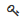 egy zárt lakatot jelenik meg a többi felhasználónál.Ezen kívül a képernyő jobb felső sarkában az ügy adatai után kiírásra kerül, hogy ki zárolta az ügyet. Pld.: 2016/06/0000/0028 - TESZT NAGYKÖZSÉG ÖNKORMÁNYZATA - MezőgazdaságZárolta: Szidónia Varga (2016.12.05. 10:45:33)Az ügy zárolható:direkt módon a nyitott lakatra történő kattintással, vagy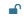 automatikusan az ügyben történő adatrögzítéssel. A zárolás feloldható:direkt módon a kulcsra történő klikkeléssel, vagy automatikusanegy másik ügyben indított adatrögzítéssel,a programból történő kilépéssel. Lezárt, elutasított állapotú ügyek másolásaTárgyévben lezárt, elutasított ügyek adatai a másolási lehetőség biztosításával, felhasználhatóak egy új terv állapotú ügy rögzítésére. Az új terv természetesen új azonosítóval fog rendelkezni.  Másolás esetén minden menüpontban le kell ellenőrizni, hogy a másolt adatok megfelelnek-e az aktuálisan tervezett program összeállításához. VerziókezelésA terv állapotban lévő ügyeknél szintén van lehetőség a már rögzített adatok másolására. Így a foglalkoztató egy program esetében több tervezetet is kidolgozhat, amely tervek azonos azonosítóval, de eltérő verzió számmal szerepelnek a rendszerbe. A foglalkoztató a több verzióból kiválaszthatja, vagy a foglalkoztatási osztály munkatársával közösen kiválaszthatják a cél megvalósítására leginkább alkalmas verziót. A terv véglegesítése után már csak a kiválasztott verzióval tudnak tovább dolgozni.Járási munkatársak írási jogosultságaA közfoglalkoztató által véglegesített terv „Munkaanyag” állapotba kerül és az ilyen ügyek esetében a járási hivatal foglalkoztatási osztályának illetékes munkatársa is jogosult adatot rögzíteni, módosítani stb. Az ügyintéző által történt első adatrögzítés hatására megnyílik a „Részletes napló”, amelyben a változások nyomon követhetők. Változások követéseRészletes naplóRészletes napló a „Munkaanyag” állapotú ügyben történt első járási ügyintézői módosítás hatására nyílik meg. Ezt követően mind a járási ügyintéző, mind a foglalkoztató által az anyagban végrehajtott módosítások rögzítésre kerülnek és megtekinthetőek a naplóban, mindaddig amíg a munkaanyagot nem véglegesítik, vagy a terv nem kerül lezárásra, elutasításra. A naplóban minden olyan adatváltozás megjelenítésre kerül, amely a beavatkozás hatására megváltozott. Továbbá tételenként kiírásra kerül a változtatás időpontja, a változás azonosító és a változást végrehajtó felhasználó neve. A funkció indítását követően az összes naplóadat adatlaponként tételesen megjelenik a képernyőn. A naplóadatok szűrésére a „Változások” mezőben lenyíló választó listából történő tétel választásával van lehetőség. A kiválasztott tételhez tartozó összes adatlap és változás megjelenítésre kerül. Ezzel a megoldással a munkaanyag véglegesítéséig mindkét fél nyomon tudja követni a munkaanyagban a másik fél részéről végrehajtott módosításokat. Változás kezelőA változáskezelőben az ügy változásai követhetőek nyomon az aktuális és a korábbi állapotok viszonylatában. A felhasználó dönti el, hogy mihez, mit szeretne összehasonlítani. Az összehasonlítandó állapotokat a képernyő felső részén található „Hasonlítandó állapot, Korábbi állapot” mezőkben lehet beállítani. A változások négy értéket vehetnek fel: napló állapot, módosítás, új és törlés. Esemény naplóAz esemény napló adattartalma kibővítésre került az állapot bekövetkeztét okozó eseménnyel, valamintaz eseményt végrehajtó felhasználó nevével. Kérelem főbb adataiA Startmunka mintaprogram típusa mezőhöz tartozó választólistába bekerült 8. pillérként az új program kódja és megnevezése: „99 – Magas hozzáadott értékű program” Az adatlapon rögzítendő adatok köre további két kérdéssel is bővítésre került:Ingatlan vásárlás szerepel-e a programban? Ingatlan felújítás szerepel-e a programban?Az ingatlan vásárlásra vonatkozó kérdésre, ha igen a válasz, akkor kötelezően tölteni kell az „Ingatlanra vásárlás” adatlapot. MunkatervA munkaterv adatlapra felkerült a „Tevékenység” mező, melybe a TEÁOR kód rögzítendő. A tevékenység kiválasztása a mezőhöz tartozó választólistából történik. A választólistából számra és szövegre egyaránt lehet keresni.Beruházási és dologi költségek A költségek rögzítésénél a „Költség megnevezése” mező szabadszöveges tölthetősége megszüntetésre került. A mezőhöz cikk lista került meghatározásra, amely listából számra és szövegre egyaránt lehet keresni. A kiválasztás hatására a cikk megnevezésén túl a mennyiségi egység mező is automatikusan töltésre kerül. A mennyiségi egység mező a felhasználó által nem módosítható.FONTOS!Amennyiben olyan költségelemet kíván rögzíteni, amely a cikklistában nem szerepel, az igényét kérjük megküldeni a ktk-hd@lab.hu email címre. A bejelentés tárgyaként „Cikk-lista kezelés” szöveget kérjük feltüntetni.Természetesen az előleg igénylésénél is a cikk-listából kell kiválasztani a költség megnevezését. Az elmúlt időszakban több igény érkezett a cikklistához kapcsolódó mennyiségi egységek módosítására vonatkozóan.A költségek rögzítésénél a nettó egységár és az elszámolni kívánt mennyiség mezők töltését az alábbiaknak megfelelően kell elvégezni:- amennyiben nettó egységárként tört számot szeretnének rögzíteni, az értéket - a kerekítés általános szabályától eltérően - felfelé egész számra kell kerekíteni;- amennyiben az adott mennyiségi egységnél kevesebb mennyiséget szeretnének rögzíteni a rögzítendő érték mindig legyen "1"példa: 500 gramm vetőmag esetében 1 kilogramm kerül rögzítésre.Összehasonlító adatokAz adatlap egyik újdonsága, hogy „Mezőgazdasági” típusú program mellett már a „Magas hozzáadott értékű” program rögzítése esetén is lehetőség van ezen adatok töltésére. Magas hozzáadott értékű (8. pillér) program esetén az adatok töltése nem kötelező, de pld: mezőgazdasági programra ráépülő magas hozzáadott értékű (8. pillér) program esetén tölteni kell az összehasonlító adatokat is. Másik újdonsága az adatlapnak, hogy bővült a rögzítendő adatok köre a terület státuszára, művelési technológiára, öntözésre stb. vonatkozó adatokkal. Ezen adatok töltése nem kötelező, de amennyiben a kötelező elemek kitöltésre kerülnek a terület státusz, ill. művelési technológia tekintetébe a címszavak alatt felsoroltakból legalább egy jellemzőre vonatkozó adatot tölteni kell. Számszerűsíthető eredményekAz adatlapon a mutatók rögzítésénél egyes pillérek (mezőgazdasági; belvízelvezetés; mezőgazdasági földutak karbantartása; bio- és megújuló energiafelhasználás; belterületi közutak karbantartása; illegális hulladéklerakók felszámolása) esetében előre meghatározott eredménylista jelenik meg.  Ezen eredménylistában megjelenő adatokat kötelezően tölteni kell. Amennyiben az adott programhoz kapcsolódóan valamely mutató nem értelmezhető ott a „Mennyiség” mezőben kérünk nullát feltüntetni.  Természetesen a kötelezően rögzítendő adatokon túl új eredmény felrögzítésére is van lehetőség. A felhasználó által felvezetendő eredményt itt is cikk-listából kell kiválasztani a 7. pontban leírtaknak megfelelően.Egyéb vállalások, kötelezettségek A továbbfoglalkoztatásra vonatkozó adatok kezelése is ezen az adatlapon történik. A  „Továbbfoglalkoztatás”-ra vonatkozóan rögzíteni kell a továbbfoglalkoztató szervezetet, a foglalkoztatni kívánt létszámot és a foglalkoztatás kezdő és vég dátumát. Eltérő továbbfoglalkoztatási időtartamok esetén, vagy több továbbfoglalkoztató vonatkozásában több soron kell a vállalt kötelezettséget felrögzíteni. Ingatlan vásárlásÚj adatlap került felvételre a rendszerbe „Ingatlan vásárlás” megnevezéssel. Az adatlap akkor érhető el, ha a kérelem fő adatoknál jelölésre került, hogy ingatlan vásárlása is történik a programon belül. Vásárlás esetén a vásárolt ingatlan típusát, címét, helyrajzi számát, vásárlási értékét kell rögzíteni, valamint az ingatlanról kikért tulajdoni lapon, ill. az értékbecslési dokumentumon szereplő dátumokat kell felvezetni. Az ingatlan típusa legördülő listából választható.